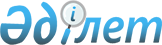 О внесении изменений и дополнений в решение Аксуского городского маслихата от 22 декабря 2017 года № 164/20 "О бюджете города Аксу на 2018 - 2020 годы"Решение маслихата города Аксу Павлодарской области от 11 апреля 2018 года № 192/24. Зарегистрировано Департаментом юстиции Павлодарской области 2 мая 2018 года № 5965
      В соответствии с пунктом 4 статьи 106 Бюджетного кодекса Республики Казахстан от 4 декабря 2008 года, подпунктом 1) пункта 1 статьи 6 Закона Республики Казахстан от 23 января 2001 года "О местном государственном управлении и самоуправлении в Республике Казахстан", Аксуский городской маслихат РЕШИЛ:
      1. Внести в решение Аксуского городского маслихата от 22 декабря 2017 года № 164/20 "О бюджете города Аксу на 2018 - 2020 годы" (зарегистрированное в Реестре государственной регистрации нормативных правовых актов за № 5770, опубликованное 5 января 2018 года в газетах "Ақсу жолы", "Новый Путь") следующие изменения и дополнения:
      в пункте 1:
      в подпункте 1): 
      цифры "17009855" заменить цифрами "14865409";
      цифры "6644327" заменить цифрами "7004246";
      цифры "33823" заменить цифрами "33904";
      цифры "23326" заменить цифрами "180718";
      цифры "10308379" заменить цифрами "7646541";
      в подпункте 2) цифры "16987855" заменить цифрами "14797983";
      в подпункте 3): 
      цифры "-217968" заменить цифрами "-152062";
      цифры "61327" заменить цифрами "62145";
      цифры "279295" заменить цифрами "214207";
      в подпункте 5) цифры "217968" заменить цифрами "197488";
      в подпункте 6) цифры "-217968" заменить цифрами "-197488";
      указанное решение дополнить пунктами 6-1 и 6-2 следующего содержания:
      "6-1. Учесть в городском бюджете на 2018 год целевые текущие трансферты бюджетам города районного значения, села, поселка, сельского округа в следующих объемах:
      22500 тысяч тенге на приобретение служебного автотранспорта акимам сел, поселков, сельских округов в рамках внедрения четвертого уровня бюджета, в том числе:
      1) Калкаманский сельский округ – 3750 тысяч тенге;
      2) Алгабасский сельский округ – 3750 тысяч тенге;
      3) Достыкский сельский округ – 3750 тысяч тенге;
      4) Евгеньевский сельский округ – 3750 тысяч тенге;
      5) Кызылжарский сельский округ – 3750 тысяч тенге;
      6) сельский округ имени Мамаита Омарова – 3750 тысяч тенге.
      6-2. Учесть в городском бюджете на 2018 год целевой текущий трансферт Алгабасскому сельскому округу в сумме 7000 тысяч тенге для открытия парка в селе Жолкудук, в связи с проведением мероприятий, приуроченных к празднованию 100-летия Героя Советского Союза Канаша Камзина.";
      приложения 1, 6 к указанному решению изложить в новой редакции согласно приложениям 1, 2 к настоящему решению.
      2. Контроль за исполнением настоящего решения возложить на постоянную комиссию по вопросам экономики и бюджета городского маслихата.
      3. Настоящее решение вводится в действие с 1 января 2018 года. Бюджет города Аксу на 2018 год
(с изменениями и дополнениями) Распределение сумм резерва местного
исполнительного органа города Аксу
(с изменениями и дополнениями)
					© 2012. РГП на ПХВ «Институт законодательства и правовой информации Республики Казахстан» Министерства юстиции Республики Казахстан
				
      Председатель сессии

Р. Бакауов

      Секретарь городского маслихата

М. Омаргалиев
Приложение 1
к решению Аксуского
городского маслихата
(XXIV внеочередная сессия
VI созыв) от 11 апреля
2018 года № 192/24Приложение 1
к решению Аксуского
городского маслихата
(XX сессия VI созыв) от
22 декабря 2017 года № 164/20
Категория
Категория
Категория
Категория
Сумма (тысяч тенге)
Класс
Класс
Класс
Сумма (тысяч тенге)
Подкласс
Подкласс
Сумма (тысяч тенге)
Наименование
Сумма (тысяч тенге)
1
2
3
4
5
1. Доходы
14865409
1
Налоговые поступления
7004246
01
Подоходный налог 
3113253
2
Индивидуальный подоходный налог
3113253
03
Социальный налог
2409692
1
Социальный налог
2409692
04
Налоги на собственность
1259800
1
Налоги на имущество
885956
3
Земельный налог
246927
4
Налог на транспортные средства
121717
5
Единый земельный налог
5200
05
Внутренние налоги на товары, работы и услуги
197269
2
Акцизы
5824
3
Поступления за использование природных и других ресурсов
135200
4
Сборы за ведение предпринимательской и профессиональной деятельности
56129
5
Налог на игорный бизнес
116
08
Обязательные платежи, взимаемые за совершение юридически значимых действий и (или) выдачу документов уполномоченными на то государственными органами или должностными лицами
24232
1
Государственная пошлина
24232
2
Неналоговые поступления
33904
01
Доходы от государственной собственности
10111
1
Поступления части чистого дохода государственных предприятий
68
5
Доходы от аренды имущества, находящегося в государственной собственности
8728
7
Вознаграждения по кредитам, выданным из государственного бюджета
1252
9
Прочие доходы от государственной собственности
63
04
Штрафы, пени, санкции, взыскания, налагаемые государственными учреждениями, финансируемыми из бюджета (сметы расходов) Национального банка Республики Казахстан
1293
1
Штрафы, пени, санкции, взыскания, налагаемые государственными учреждениями, финансируемыми из бюджета (сметы расходов) Национального банка Республики Казахстан, за исключением поступлений от организаций нефтяного сектора
1293
06
Прочие неналоговые поступления 
22500
1
Прочие неналоговые поступления
22500
3
Поступления от продажи основного капитала
180718
01
Продажа государственного имущества, закрепленного за государственными учреждениями
172718
1
Продажа государственного имущества, закрепленного за государственными учреждениями
172718
03
Продажа земли и нематериальных активов
8000
1
Продажа земли 
6000
2
Продажа нематериальных активов
2000
4
Поступления трансфертов
7646541
02
Трансферты из вышестоящих органов государственного управления
7646541
2
Трансферты из областного бюджета
7646541
Функциональная группа
Функциональная группа
Функциональная группа
Функциональная группа
Функциональная группа
Сумма (тысяч тенге)
Функциональная подгруппа
Функциональная подгруппа
Функциональная подгруппа
Функциональная подгруппа
Сумма (тысяч тенге)
Администратор бюджетных программ
Администратор бюджетных программ
Администратор бюджетных программ
Сумма (тысяч тенге)
Программа
Программа
Сумма (тысяч тенге)
Наименование
Сумма (тысяч тенге)
1
2
3
4
5
6
2. Затраты
14797983
01
Государственные услуги общего характера
364951
1
Представительные, исполнительные и другие органы, выполняющие общие функции государственного управления
199652
112
Аппарат маслихата района (города областного значения)
17509
001
Услуги по обеспечению деятельности маслихата района (города областного значения)
16962
003
Капитальные расходы государственного органа
547
122
Аппарат акима района (города областного значения)
182143
001
Услуги по обеспечению деятельности акима района (города областного значения)
128222
003
Капитальные расходы государственного органа
31421
113
Целевые текущие трансферты из местных бюджетов
22500
2
Финансовая деятельность
62596
452
Отдел финансов района (города областного значения)
62596
001
Услуги по реализации государственной политики в области исполнения бюджета и управления коммунальной собственностью района (города областного значения)
37600
003
Проведение оценки имущества в целях налогообложения
3094
010
Приватизация, управление коммунальным имуществом, постприватизационная деятельность и регулирование споров, связанных с этим
7878
018
Капитальные расходы государственного органа
2524
028
Приобретение имущества в коммунальную собственность
11500
5
Планирование и статистическая деятельность
24119
453
Отдел экономики и бюджетного планирования района (города областного значения)
24119
001
Услуги по реализации государственной политики в области формирования и развития экономической политики, системы государственного планирования
23514
004
Капитальные расходы государственного органа
605
9
Прочие государственные услуги общего характера
78584
458
Отдел жилищно-коммунального хозяйства, пассажирского транспорта и автомобильных 
60629
1
2
3
4
5
6
дорог района (города областного значения)
001
Услуги по реализации государственной политики на местном уровне в области жилищно-коммунального хозяйства, пассажирского транспорта и автомобильных дорог
53629
113
Целевые текущие трансферты из местных бюджетов
7000
467
Отдел строительства района (города областного значения)
4000
040
Развитие объектов государственных органов
4000
482
Отдел предпринимательства и туризма района (города областного значения)
13955
001
Услуги по реализации государственной политики на местном уровне в области развития предпринимательства и туризма
13750
003
Капитальные расходы государственного органа
205
02
Оборона
42388
1
Военные нужды
20768
122
Аппарат акима района (города областного значения)
20768
005
Мероприятия в рамках исполнения всеобщей воинской обязанности
20768
2
Организация работы по чрезвычайным ситуациям
21620
122
Аппарат акима района (города областного значения)
21620
006
Предупреждение и ликвидация чрезвычайных ситуаций масштаба района (города областного значения)
4540
007
Мероприятия по профилактике и тушению степных пожаров районного (городского) масштаба, а также пожаров в населенных пунктах, в которых не созданы органы государственной противопожарной службы
17080
03
Общественный порядок, безопасность, правовая, судебная, уголовно-исполнительная деятельность
51702
9
Прочие услуги в области общественного порядка и безопасности
51702
458
Отдел жилищно-коммунального хозяйства, пассажирского транспорта и автомобильных дорог района (города областного значения)
27660
021
Обеспечение безопасности дорожного движения в населенных пунктах
27660
499
Отдел регистрации актов гражданского состояния района (города областного значения)
24042
001
Услуги по реализации государственной политики на местном уровне в области регистрации актов гражданского состояния
22720
003
Капитальные расходы государственного органа
1322
04
Образование
4907027
1
Дошкольное воспитание и обучение
1275637
464
Отдел образования района (города областного значения)
878424
009
Обеспечение деятельности организаций дошкольного воспитания и обучения
360466
040
Реализация государственного образовательного заказа в дошкольных организациях образования
517958
467
Отдел строительства района (города областного значения)
397213
037
Строительство и реконструкция объектов дошкольного воспитания и обучения
397213
2
Начальное, основное среднее и общее среднее образование
3223202
464
Отдел образования района (города областного значения)
2981147
003
Общеобразовательное обучение
2810733
006
Дополнительное образование для детей
170414
465
Отдел физической культуры и спорта района (города областного значения)
242055
017
Дополнительное образование для детей и юношества по спорту
242055
9
Прочие услуги в области образования
408188
464
Отдел образования района (города областного значения)
408188
001
Услуги по реализации государственной политики на местном уровне в области образования
42093
005
Приобретение и доставка учебников, учебно-методических комплексов для государственных учреждений образования района (города областного значения)
106777
007
Проведение школьных олимпиад, внешкольных мероприятий и конкурсов районного (городского) масштаба
4389
015
Ежемесячные выплаты денежных средств опекунам (попечителям) на содержание ребенка-сироты (детей-сирот), и ребенка (детей), оставшегося без попечения родителей
46296
022
Выплата единовременных денежных средств казахстанским гражданам, усыновившим (удочерившим) ребенка (детей)-сироту и ребенка (детей), оставшегося без попечения родителей
361
067
Капитальные расходы подведомственных государственных учреждений и организаций
208272
06
Социальная помощь и социальное обеспечение
537921
1
Социальное обеспечение
24913
451
Отдел занятости и социальных программ района (города областного значения)
10949
005
Государственная адресная социальная помощь
10949
464
Отдел образования района (города областного значения)
13964
030
Содержание ребенка (детей), переданного патронатным воспитателям
13964
2
Социальная помощь
434453
451
Отдел занятости и социальных программ района (города областного значения)
434453
002
Программа занятости
137486
004
Оказание социальной помощи на приобретение топлива специалистам здравоохранения, образования, социального обеспечения, культуры, спорта и ветеринарии в сельской местности в соответствии с законодательством Республики Казахстан
8483
006
Оказание жилищной помощи
24319
007
Социальная помощь отдельным категориям нуждающихся граждан по решениям местных представительных органов
66106
010
Материальное обеспечение детей-инвалидов, воспитывающихся и обучающихся на дому
2451
013
Социальная адаптация лиц, не имеющих определенного местожительства
19374
014
Оказание социальной помощи нуждающимся гражданам на дому
49390
017
Обеспечение нуждающихся инвалидов обязательными гигиеническими средствами и предоставление услуг специалистами жестового языка, индивидуальными помощниками в соответствии с индивидуальной программой реабилитации инвалида
92556
023
Обеспечение деятельности центров занятости населения
34288
9
Прочие услуги в области социальной помощи и социального обеспечения
78555
451
Отдел занятости и социальных программ района (города областного значения)
78555
001
Услуги по реализации государственной политики на местном уровне в области обеспечения занятости и реализации социальных программ для населения
44261
011
Оплата услуг по зачислению, выплате и доставке пособий и других социальных выплат
1380
021
Капитальные расходы государственного органа
2822
054
Размещение государственного социального заказа в неправительственных организациях
30092
07
Жилищно-коммунальное хозяйство
3562875
1
Жилищное хозяйство
1925520
458
Отдел жилищно-коммунального хозяйства, пассажирского транспорта и автомобильных дорог района (города областного значения)
24321
003
Организация сохранения государственного жилищного фонда
10321
004
Обеспечение жильем отдельных категорий граждан
14000
467
Отдел строительства района (города областного значения)
1881670
003
Проектирование и (или) строительство, реконструкция жилья коммунального жилищного фонда
1529750
004
Проектирование, развитие и (или) обустройства инженерно-коммуникационной инфраструктуры
351920
479
Отдел жилищной инспекции района (города областного значения)
19529
001
Услуги по реализации государственной политики на местном уровне в области жилищного фонда
18979
005
Капитальные расходы государственного органа
550
2
Коммунальное хозяйство
827748
458
Отдел жилищно-коммунального хозяйства, пассажирского транспорта и автомобильных дорог района (города областного значения)
51626
012
Функционирование системы водоснабжения и водоотведения
21400
026
Организация эксплуатации тепловых сетей, находящихся в коммунальной собственности районов (городов областного значения)
30000
048
Развитие благоустройства городов и населенных пунктов
226
467
Отдел строительства района (города областного значения)
776122
005
Развитие коммунального хозяйства
1126
006
Развитие системы водоснабжения и водоотведения
576496
058
Развитие системы водоснабжения и водоотведения в сельских населенных пунктах
198500
3
Благоустройство населенных пунктов
809607
458
Отдел жилищно-коммунального хозяйства, пассажирского транспорта и автомобильных дорог района (города областного значения)
809607
015
Освещение улиц в населенных пунктах
206784
016
Обеспечение санитарии населенных пунктов
85924
017
Содержание мест захоронений и захоронение безродных
2233
018
Благоустройство и озеленение населенных пунктов
514666
08
Культура, спорт, туризм и информационное пространство
579821
1
2
3
4
5
6
1
Деятельность в области культуры
264463
455
Отдел культуры и развития языков района (города областного значения)
259463
003
Поддержка культурно-досуговой работы
259463
467
Отдел строительства района (города областного значения)
5000
011
Развитие объектов культуры
5000
2
Спорт
124449
465
Отдел физической культуры и спорта района (города областного значения)
119108
001
Услуги по реализации государственной политики на местном уровне в сфере физической культуры и спорта
13533
005
Развитие массового спорта и национальных видов спорта
30100
006
Проведение спортивных соревнований на районном (города областного значения) уровне
13111
007
Подготовка и участие членов сборных команд района (города областного значения) по различным видам спорта на областных спортивных соревнованиях
5000
032
Капитальные расходы подведомственных государственных учреждений и организаций
57364
467
Отдел строительства района (города областного значения)
5341
008
Развитие объектов спорта
5341
3
Информационное пространство
92748
455
Отдел культуры и развития языков района (города областного значения)
51948
006
Функционирование районных (городских) библиотек
49433
007
Развитие государственного языка и других языков народа Казахстана
2515
456
Отдел внутренней политики района (города областного значения)
40800
002
Услуги по проведению государственной информационной политики
40800
9
Прочие услуги по организации культуры, спорта, туризма и информационного пространства
98161
455
Отдел культуры и развития языков района (города областного значения)
73208
001
Услуги по реализации государственной политики на местном уровне в области развития языков и культуры
11897
010
Капитальные расходы государственного органа
497
032
Капитальные расходы подведомственных государственных учреждений и организаций
60814
456
Отдел внутренней политики района (города областного значения)
24953
001
Услуги по реализации государственной политики на местном уровне в области информации, укрепления государственности и формирования социального оптимизма граждан
14053
003
Реализация мероприятий в сфере молодежной политики
10665
032
Капитальные расходы подведомственных государственных учреждений и организаций
235
9
Топливно-энергетический комплекс и недропользование
3523778
1
Топливо и энергетика
3523778
467
Отдел строительства района (города областного значения)
3523778
009
Развитие теплоэнергетической системы
3523778
10
Сельское, водное, лесное, рыбное хозяйство, особо охраняемые природные территории, охрана окружающей среды и животного мира, земельные отношения
229911
1
Сельское хозяйство
181683
462
Отдел сельского хозяйства района (города областного значения)
22091
001
Услуги по реализации государственной политики на местном уровне в сфере сельского хозяйства
21937
006
Капитальные расходы государственного органа
154
467
Отдел строительства района (города областного значения)
69813
010
Развитие объектов сельского хозяйства
69813
473
Отдел ветеринарии района (города областного значения)
89779
001
Услуги по реализации государственной политики на местном уровне в сфере ветеринарии
26145
003
Капитальные расходы государственного органа
188
005
Обеспечение функционирования скотомогильников (биотермических ям)
570
006
Организация санитарного убоя больных животных
500
007
Организация отлова и уничтожения бродячих собак и кошек
5940
011
Проведение противоэпизоотических мероприятий
44661
047
Возмещение владельцам стоимости обезвреженных (обеззараженных) и переработанных без изъятия животных, продукции и сырья животного происхождения, представляющих опасность для здоровья
животных и человека
11775
6
Земельные отношения
32929
463
Отдел земельных отношений района (города областного значения)
32929
001
Услуги по реализации государственной политики в области регулирования земельных отношений на территории района (города областного значения)
17769
002
Работы по переводу сельскохозяйственных угодий из одного вида в другой
6000
006
Землеустройство, проводимое при установлении границ районов, городов областного значения, районного значения, сельских округов, поселков, сел
9000
007
Капитальные расходы государственного органа
160
9
Прочие услуги в области сельского, водного, лесного, рыбного хозяйства, охраны окружающей среды и земельных отношений
15299
453
Отдел экономики и бюджетного планирования района (города областного значения)
15299
099
Реализация мер по оказанию социальной поддержки специалистов
15299
11
Промышленность, архитектурная, градостроительная и строительная деятельность
52577
2
Архитектурная, градостроительная и строительная деятельность
52577
467
Отдел строительства района (города областного значения)
20951
001
Услуги по реализации государственной политики на местном уровне в области строительства
20791
017
Капитальные расходы государственного органа
160
468
Отдел архитектуры и градостроительства района (города областного значения)
31626
001
Услуги по реализации государственной политики в области архитектуры и градостроительства на местном уровне
13324
003
Разработка схем градостроительного развития территории района и генеральных планов населенных пунктов
14500
004
Капитальные расходы государственного органа
3802
12
Транспорт и коммуникации
371101
1
Автомобильный транспорт
302763
458
Отдел жилищно-коммунального хозяйства, пассажирского транспорта и автомобильных дорог района (города областного значения)
302763
022
Развитие транспортной инфраструктуры
5000
023
Обеспечение функционирования автомобильных дорог
138388
045
Капитальный и средний ремонт автомобильных дорог районного значения и улиц населенных пунктов
159375
9
Прочие услуги в сфере транспорта и коммуникаций
68338
458
Отдел жилищно-коммунального хозяйства, пассажирского транспорта и автомобильных дорог района (города областного значения)
68338
037
Субсидирование пассажирских перевозок по социально значимым городским (сельским), пригородным и внутрирайонным сообщениям
68338
13
Прочие
36273
3
Поддержка предпринимательской деятельности и защита конкуренции
2500
482
Отдел предпринимательства и туризма района (города областного значения)
2500
006
Поддержка предпринимательской деятельности
2500
9
Прочие
33773
452
Отдел финансов района (города областного значения)
33773
012
Резерв местного исполнительного органа района (города областного значения)
33773
14
Обслуживание долга
1178
1
Обслуживание долга
1178
452
Отдел финансов района (города областного значения)
1178
013
Обслуживание долга местных исполнительных органов по выплате вознаграждений и иных платежей по займам из областного бюджета
1178
15
Трансферты
536480
1
Трансферты
536480
452
Отдел финансов района (города областного значения)
536480
006
Возврат неиспользованных (недоиспользованных) целевых трансфертов
2227
024
Целевые текущие трансферты из нижестоящего бюджета на компенсацию потерь вышестоящего бюджета в связи с изменением законодательства
220518
038
Субвенции
312784
054
Возврат сумм неиспользованных (недоиспользованных) целевых трансфертов, выделенных из республиканского бюджета за счет целевого трансферта из Национального фонда Республики Казахстан
951
3. Чистое бюджетное кредитование
-152062
Бюджетные кредиты
62145
10
Сельское, водное, лесное, рыбное хозяйство, особо охраняемые природные территории, охрана окружающей среды и животного мира, земельные отношения
62145
9
Прочие услуги в области сельского, водного, лесного, рыбного хозяйства, охраны окружающей среды и земельных отношений
62145
453
Отдел экономики и бюджетного планирования района (города областного значения)
62145
006
Бюджетные кредиты для реализации мер социальной поддержки специалистов
62145
5
Погашение бюджетных кредитов
214207
01
Погашение бюджетных кредитов
214207
1
Погашение бюджетных кредитов, выданных из государственного бюджета
214207
13
Погашение бюджетных кредитов, выданных из местного бюджета физическим лицам
214207
4. Сальдо по операциям с финансовыми активами
22000
Приобретение финансовых активов
22000
13
Прочие
22000
9
Прочие
22000
458
Отдел жилищно-коммунального хозяйства, пассажирского транспорта и автомобильных дорог района (города областного значения)
22000
065
Формирование или увеличение уставного капитала юридических лиц
22000
5. Профицит бюджета
197488
6. Использование профицита бюджета
-197488Приложение 2
к решению Аксуского
городского маслихата
(XXIV внеочередная сессия
VI созыв) от 11 апреля
2018 года № 192/24Приложение 6
к решению Аксуского
городского маслихата
(XX сессия VI созыв) от
22 декабря 2017 года № 164/20
Администратор бюджетных программ
Администратор бюджетных программ
Администратор бюджетных программ
Администратор бюджетных программ
Сумма, тысяч тенге
Сумма, тысяч тенге
Сумма, тысяч тенге
Программа 
Программа 
Программа 
Сумма, тысяч тенге
Сумма, тысяч тенге
Сумма, тысяч тенге
Подпрограмма
Подпрограмма
2018 год
2019 год
2020 год
Наименование
2018 год
2019 год
2020 год
1
2
3
4
5
6
7
452
Отдел финансов района (города областного значения)
33773
11000
200190
012
Резерв местного исполнительного органа района (города областного значения)
33773
11000
200190
100
Чрезвычайный резерв местного исполнительного органа района (города областного значения) для ликвидации чрезвычайных ситуаций природного и техногенного характера на территории района (города областного значения)
27773
5000
100000
101
Резерв местного исполнительного органа района (города областного значения) на неотложные затраты
3000
5000
30000
102
Резерв местного исполнительного органа района (города областного значения) по решению судов
3000
1000
70190